MOÇÃO Nº 119/2017MOÇÃO DE APLAUSOPROFESSORA SILVANA – PTB, BRUNO DELGADO – PMB, CLAUDIO OLIVEIRA – PR, MAURICIO GOMES PSB, PROFESSORA MARISA – PTB, TOCO BAGGIO - PSDB e vereadores abaixo assinados, com assento nesta Casa, de acordo com os artigos 136 e 137 do Regimento Interno, requerem à Mesa, ouvido o Soberano Plenário, que seja concedida Moção de Aplauso aos alunos: Felipe Ryu Ottani, 8º Ano B – Matutino; Gabrielly dos Santos Magalhães, 8º Ano F – Vespertino e Pablo Augusto de Souza Freitas, 9º ano A – Matutino, vencedores do Concurso de Desenho da Bandeira da Escola Estadual 13 de Maio, como também as professoras: Rafaela Marciano e Lurdes Bigolin, responsáveis pela organização do referido concurso.JUSTIFICATIVASAs professoras Rafaela Marciano e Lurdes Bigolin, desenvolveram o “Projeto Ética, Cidadania e Pluralidade Cultural”. Neste projeto foi trabalhado o histórico do município, onde os alunos passaram a ser parte integrante do desenvolvimento do referido projeto. Os alunos fizeram pesquisas sobre dados do município e da historia da Escola Estadual 13 de Maio. Após estudos, os alunos, com base nos conhecimentos obtidos, participaram de um concurso para a construção de uma bandeira oficial para a Escola Estadual 13 de Maio.Os alunos confeccionaram desenhos de bandeiras que expressam a realidade histórica da referida escola e do município.Os desenhos foram feitos com muito empenho e dedicação pelos alunos. A escolha foi feita por uma comissão composta por pais, alunos, professores e equipe gestora, de forma democrática e transparente. Foram classificados três desenhos. Da junção destes três foi feito um único, dando origem à bandeira oficial da Escola Estadual 13 de Maio, como consta em anexo.Professoras que desenvolveram o Projeto: Rafaela Marciano e Lurdes Bigolin.Alunos vencedores do Concurso: Felipe Ryu Ottani, 8º Ano B – Matutino; Gabrielly dos Santos Magalhães, 8º Ano F – Vespertino; Pablo Augusto de Souza Freitas, 9º ano A – Matutino.Com o intuito de incentivar a prática de conscientização para cidadania, entendemos justa e necessária a presente homenagem.Câmara Municipal de Sorriso, Estado de Mato Grosso, em 17 de novembro de 2017.Desenhos vencedores:Aluno: Felipe Ryu Ottani, 8º Ano B – MatutinoSignificado:- Raios de amarelos – Para mostrar o sol que ilumina nossa cidade, que germina nosso futuro e  nossas riquezas;- A cor branca - As nuvens que trazem chuvas e sombra;- A cor azul no 13º - Representa o Rio Teles Pires;- O ramo de milho e soja – Mostra a fertilidade de nossas terras, a agricultura e nossa cultura.- O livro – Representa o conhecimento e a sabedoria dos professores e seus ensinamentos que vai florescer a semente.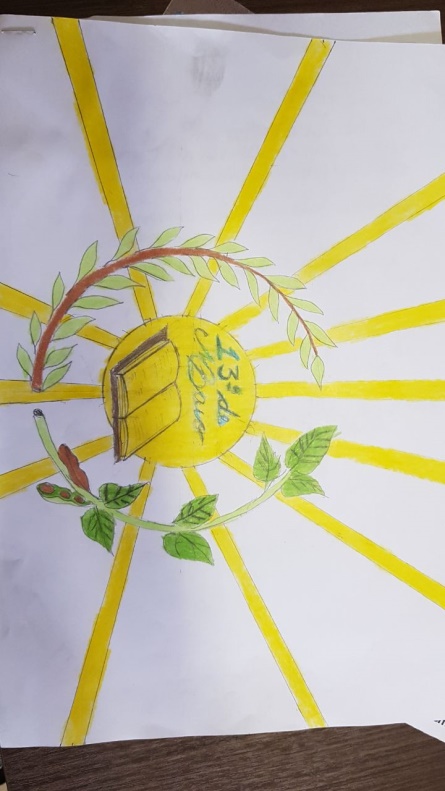 Aluno: Gabrielly dos Santos Magalhães, 8º Ano F – VespertinoSignificado: - A cor azul – Significa a riqueza hidrográfica e o céu azul;- A cor vermelha – Significa o amor do nosso povo;- A cor laranja – O calor;- A cor verde – A fauna;- A cor amarela – A riqueza de grãos;- A cor branca – A paz.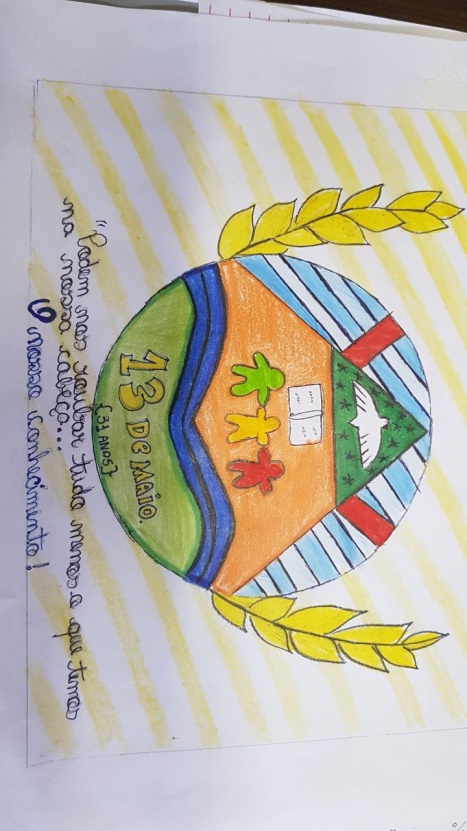 Aluno: Pablo Augusto de Souza Freitas, 9º ano A – Matutino.Significado:- A cor azul – Significa a imensidão do conhecimento;- A cor amarela – Significa otimismo e alegria;- A cor branca – Significa a paz e a calma;- A cor vermelha – Significa a força;- O pássaro – Significa segurança;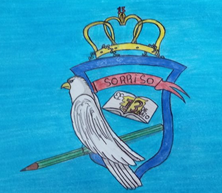 Resultado da unificação das bandeiras vencedoras.Bandeira oficial da Escola Estadual 13 de Maio.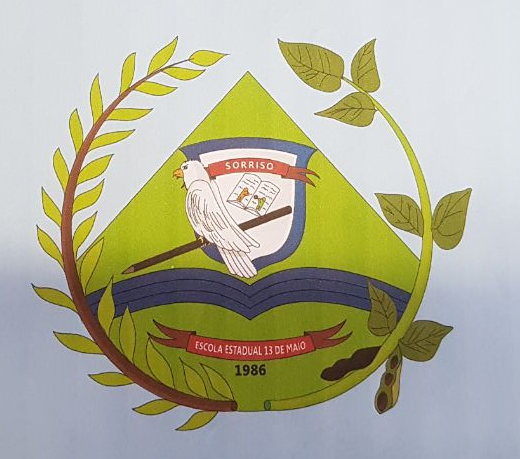 BRUNO DELGADOVereador PMBPROFESSORA SILVANAVereadora PTBCLAUDIO OLIVEIRAVereador PR MAURICIO GOMESVereador PSBPROFESSORA MARISAVereadora PTBFÁBIO GAVASSOVereador PSBTOCO BAGGIOVereador PSDB